КРИЗИС СЕМИ ЛЕТ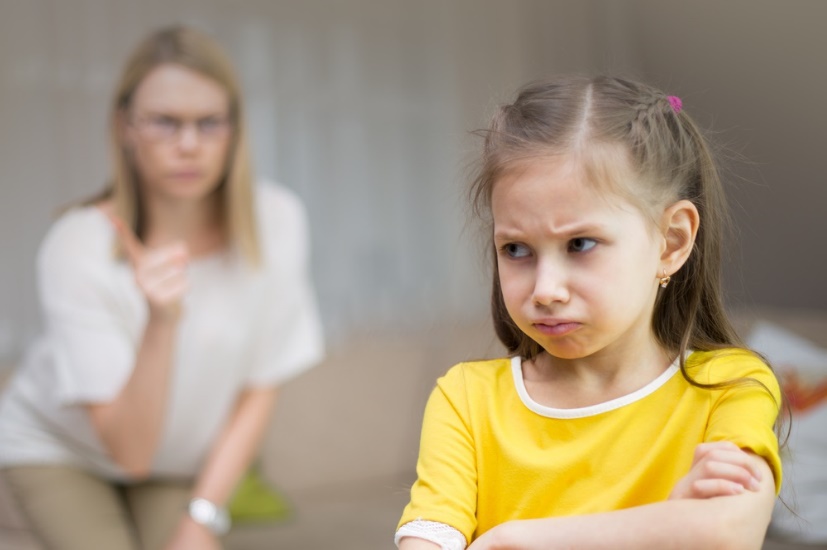 Здравствуйте, уважаемые родители!Кризисом семи лет заканчивается дошкольный период и открывается новый этап развития ребенка — младший школьный возраст. Он может начаться и раньше — в шесть и даже в пять с половиной лет. Если вашему ребенку вдруг надоел детсад, а привычные игры уже не доставляют ему удовольствия, если он стал непослушным, у него возникает отрицательное отношение к ранее выполнявшимся требованиям, это означает, что наступил очередной кризис. По сравнению с другими он проходит мягче, однако важно вовремя заметить его и правильно среагировать.Симптомы кризисаВозраст 6—7 лет — очередной критический период в жизни ребенка. Он знаменует собой переход на следующую стадию развития, формирование готовности к обучению в школе. Кризис семи лет называют периодом рождения социального Я ребенка.Поведение детей меняется: они нарушают правила, становятся непослушными, упрямыми, — в результате с ними бывает трудно справиться. С психологической точки зрения это закономерный, необходимый этап в развитии ребенка: он пробует себя в новых ситуациях, осваивает новые формы поведения. Вступая в пререкания и споры с родителями, он как бы примеряет на себя роль взрослого. Такие проявления — нормальное явление, и вам следует иметь это в виду.Итак, что происходит с ребенком в этот период? 7Что можете сделать вы как его родители? Для родителей критический период развития ребенка часто оказывается кризисом собственной системы воспитания, поскольку они, как правило, пытаются сохранить старые формы взаимодействия, которые уже неэффективны. Если удается найти новые продуктивные способы взаимодействия с ребенком, выстроить «понимающие» отношения, то кризис разрешается. Поэтому родителям желательно обладать необходимыми знаниями о природе изменений в критический период и быть готовыми не только действовать, но и анализировать собственные действия.Дайте подрастающему ребенку возможность учиться — и ему некогда и незачем станет бороться с вами.Желаю успехов в воспитании ваших деток!!!Педагог-психолог Пышина А.А.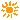 Ребенок утрачивает детскую непосредственность и импульсивность. Между переживанием и поступком вклинивается осмысление происходящею. Если раньше малыш кидался в свои дела не задумываясь, то теперь он начинает задумываться о том, «что будет, если...», и заранее оценивать последствия своих поступков.Возникает произвольность деятельности и поведения. Эмоции, как и прежде, бьют через край, но ребенок уже способен сознательно управлять своим поведением.Наблюдается рост познавательной активности, переход от игровой деятельности к учебной, формирование "внутренней позиции школьника".Ребенок начинает обобщать свои переживания. Раньше отдельные удачи или промахи не влияли на мнение ребенка о самом себе. Теперь же любые переживания обобщаются, и в результате делаются выводы о том, «какой я», «как ко мне относятся», а это влияет на отношение ребенка к самому себе и к делу, которым он занимается, заставляет его меняться и быть недовольным тем, что есть, искать что-то новое.Ребенок начинает обобщать, осмысливать переживания, соответственно изменяется его поведение, в частности исчезает непосредственность и импульсивность, свойственная маленьким детям.Происходит и кардинальное изменение его самооценки. Если в шесть лет детям свойственно безусловно положительное отношение к себе, то к семи годам самооценка становится более адекватной и дифференцированной.Возникает произвольность деятельности и поведения. Ребенок уже способен сознательно управлять своим поведением, может осваивать правила.Наблюдается рост познавательной активности, переход от игровой деятельности к учебной, формирование «внутренней позиции школьника». Внешне это проявляется в том, что ребенку уже скучно делать то, что он делал раньше, появляются новые интересы и устремления. Дети начинают мечтать о школе, выбиваются из режима детского сада, тяготятся обществом младших дошкольников. Возникает потребность в приобретении новых знаний и умений.Происходит изменение отношений со взрослыми — дети хотят большей самостоятельности, соответственно могут не выполнять привычные требования, но хорошо делать что-то по собственной инициативе. Нарастает заинтересованное отношение к постороннему взрослому.Поведение ребенка нередко характеризуется изменчивостью. Могут наблюдаться споры, непослушание, капризы, упрямство, острая реакция на критику. Негативные проявления обычно наблюдаются в привычных условиях, в новых же для ребенка ситуациях они не встречаются.Таким образом формируется готовность к изменениям, к переходу на новый этап, поведение ребенка перестраивается.В этот период ребенок нуждается в обратной связи, в ответной реакции на свое поведение. Ему надо увидеть себя в новом качестве взрослого, поэтому он ожидает от вас реакции на свое новое поведение.В поведении родителей по отношению к детям возможны две крайние стратегии: безусловный запрет и полное попустительство. В первом случае ребенок лишается возможности реально сделать что-то, оценить свои возможности, а следовательно, развиваться. Во втором он не может почувствовать границ, что тоже приводит к негативным результатам. Таким образом, обе эти стратегии неадекватны задачам развития ребенка. Пресечение действий ребенка не только нерезультативно, но и вредно. Чему бы ни учился ребенок, он должен чувствовать важность и нужность своих занятий, приобретать уверенность в себе, тогда в дальнейшей жизни он будет вести себя уверенно и адекватно, сможет непринужденно и эффективно использовать свои навыки и интеллект. Однако в жизни каждого ребенка обязательно должны быть правила (ограничения, требования, запреты). При этом правил не должно быть слишком много, и они должны быть гибкими.В критический период в связи с выходом ребенка на новый уровень развития вам следует пересмотреть свои требования, постепенно расширяя зону его самостоятельности, разрешая ребенку поступать по его собственному усмотрению или желанию. Не следует вмешиваться в дело, которым занят ребенок, если он не просит о помощи. Постепенно, но неуклонно снимайте с себя заботу и ответственность за личные дела вашего ребенка и передавайте их ему. Позволяйте ребенку сталкиваться с отрицательными последствиями своих действий (или своего бездействия). Только тогда он будет взрослеть и становиться сознательным.Предоставляйте ребенку возможности для новых видов деятельности. Можно предлагать новые формы занятий, новые обязанности. Расширение сферы интересов ребенка нуждается в поощрении. Следует поддерживать интерес ребенка к миру людей и вещей, давать ему пищу для развития (походы в музеи, на экскурсии).В этом возрасте уже возможны словесные формы помощи ребенку. Полезно обсуждать с ним его требования и желания, это дает ему возможность воссоздать действия в словах, не проигрывая их в реальности. Конструктивный диалог с ребенком, предоставление ему возможности высказать свое мнение — одна из форм адекватной реакции взрослого на изменившееся поведение ребенка. При негативизме следует спокойно и твердо настаивать на семейных требованиях, объясняя ребенку, почему возникли такие правила. В некоторых случаях можно просто коротко сказать: «Так принято».Предоставляйте ребенку возможность позаботиться о вас, тогда он вырастет более чутким к нуждам других.Таким образом, как и в предыдущие кризисы развития, старайтесь дифференцировать свое поведение, эмоционально поддерживать ребенка, не отказывать ему в помощи, но пресекать неприемлемое поведение. Это помогает ребенку найти свое место в изменяющихся условиях жизни.